The Nativity of the Holy VirginRUSSIAN ORTHODOX GREEK CATHOLIC CHURCH1220 CRANE STREETMENLO PARK,  CALIFORNIA 94025(650)  326-5622 tserkov.org 7–е Воскресенье После Троицы – Свв. Отцев 6-и Вселенских Соборов – Глас 6Тропари и Кондаки после Малого Входа:Тропарь Воскресный Глас 6:Ангельские Силы – при гробе Твоем, / и охранявшие его омертвели, / а Мария стояла в гробнице / и искала пречистое тело Твое. / Ты опустошил ад, не потерпев от него, / Ты встретил Деву, дарующий жизнь. / Воскресший из мертвых, Господи, слава Тебе!Тропарь Храма Глас 4:Рождество Твоё, Богородица Дева, / радость возвестило всей вселенной, / ибо из Тебя воссияло Солнце правды, Христос Бог наш; / и, отменив проклятие, Он дал благословение, / и, упразднив смерть, даровал нам жизнь вечную.Тропарь Свв. Отцев Глас 8:
Препросла́влен еси́, Христе́ Бо́же наш,/ свети́ла на земли́ отцы́ на́ша основа́вый/ и те́ми ко и́стинней ве́ре вся ны наста́вивый,/ Многоблагоутро́бне, сла́ва Тебе́.Кондак Воскресный Глас 6:Живоначальною Своею дланию / из мрачных глубин всех умерших воскресив, / Податель жизни Христос Бог, / воскресение даровал человеческой природе, / ибо Он – Спаситель всех, воскресение и жизнь / и Бог всего!Кондак Свв. Отцев Глас 8:Апо́стол пропове́дание и оте́ц догма́ты/ Це́ркве еди́ну ве́ру запечатле́ша,/ я́же и ри́зу нося́щи и́стины, истка́нну от е́же свы́ше Богосло́вия,/ исправля́ет и сла́вит благоче́стия вели́кое та́инство.Кондак Храма Глас 4:Иоаким и Анна от поношения за бездетность / и Адам и Ева от тления смертного освободились / святым Твоим рождеством, Пречистая. / Его празднуют и люди Твои, / от осуждения за грехи избавленные, восклицая Тебе: / "Неплодная рождает Богородицу и Питательницу Жизни нашей!"Послание к Римлянам (15:1-7):1Мы, сильные, должны сносить немощи бессильных и не себе угождать. 2Каждый из нас должен угождать ближнему, во благо, к назиданию. 3Ибо и Христос не Себе угождал, но, как написано: злословия злословящих Тебя пали на Меня. 4А все, что писано было прежде, написано нам в наставление, чтобы мы терпением и утешением из Писаний сохраняли надежду. 5Бог же терпения и утешения да дарует вам быть в единомыслии между собою, по учению Христа Иисуса, 6дабы вы единодушно, едиными устами славили Бога и Отца Господа нашего Иисуса Христа. 7Посему принимайте друг друга, как и Христос принял вас в славу Божию.Послание К Евреям (Свв. Отцев) (13:7-16):7Поминайте наставников ваших, которые проповедовали вам слово Божие, и, взирая на кончину их жизни, подражайте вере их. 8Иисус Христос вчера и сегодня и во веки Тот же. 9Учениями различными и чуждыми не увлекайтесь; ибо хорошо благодатью укреплять сердца, а не яствами, от которых не получили пользы занимающиеся ими. 10Мы имеем жертвенник, от которого не имеют права питаться служащие скинии. 11Так как тела животных, которых кровь для очищения греха вносится первосвященником во святилище, сжигаются вне стана,- 12то и Иисус, дабы освятить людей Кровию Своею, пострадал вне врат. 13Итак выйдем к Нему за стан, нося Его поругание; 14ибо не имеем здесь постоянного града, но ищем будущего. 15Итак будем через Него непрестанно приносить Богу жертву хвалы, то есть плод уст, прославляющих имя Его. 16Не забывайте также благотворения и общительности, ибо таковые жертвы благоугодны Богу.Евангелие От Матфея (9:27-35):  28Когда же Он пришел в дом, слепые приступили к Нему. И говорит им Иисус: веруете ли, что Я могу это сделать? Они говорят Ему: ей, Господи! 29Тогда Он коснулся глаз их и сказал: по вере вашей да будет вам. 30И открылись глаза их; и Иисус строго сказал им: смотрите, чтобы никто не узнал. 31А они, выйдя, разгласили о Нем по всей земле той. 32Когда же те выходили, то привели к Нему человека немого бесноватого. 33И когда бес был изгнан, немой стал говорить. И народ, удивляясь, говорил: никогда не бывало такого явления в Израиле. 34А фарисеи говорили: Он изгоняет бесов силою князя бесовского. 35И ходил Иисус по всем городам и селениям, уча в синагогах их, проповедуя Евангелие Царствия и исцеляя всякую болезнь и всякую немощь в людях.Евангелие От Иоанна (Свв. Отцев) (17:1-13)1После сих слов Иисус возвел очи Свои на небо и сказал: Отче! пришел час, прославь Сына Твоего, да и Сын Твой прославит Тебя, 2так как Ты дал Ему власть над всякою плотью, да всему, что Ты дал Ему, даст Он жизнь вечную. 3Сия же есть жизнь вечная, да знают Тебя, единого истинного Бога, и посланного Тобою Иисуса Христа. 4Я прославил Тебя на земле, совершил дело, которое Ты поручил Мне исполнить. 5И ныне прославь Меня Ты, Отче, у Тебя Самого славою, которую Я имел у Тебя прежде бытия мира. 6Я открыл имя Твое человекам, которых Ты дал Мне от мира; они были Твои, и Ты дал их Мне, и они сохранили слово Твое. 7Ныне уразумели они, что все, что Ты дал Мне, от Тебя есть, 8ибо слова, которые Ты дал Мне, Я передал им, и они приняли, и уразумели истинно, что Я исшел от Тебя, и уверовали, что Ты послал Меня. 9Я о них молю: не о всем мире молю, но о тех, которых Ты дал Мне, потому что они Твои. 10И все Мое Твое, и Твое Мое; и Я прославился в них. 11Я уже не в мире, но они в мире, а Я к Тебе иду. Отче Святый! соблюди их во имя Твое, тех, которых Ты Мне дал, чтобы они были едино, как и Мы. 12Когда Я был с ними в мире, Я соблюдал их во имя Твое; тех, которых Ты дал Мне, Я сохранил, и никто из них не погиб, кроме сына погибели, да сбудется Писание. 13Ныне же к Тебе иду, и сие говорю в мире, чтобы они имели в себе радость Мою совершенную.Слово от Феофана Затворника: "По вере вашей да будет вам", сказал Господь двум слепцам, и тотчас отверзлись очи их. Насколько веры, настолько привтечения Божеской силы. Вера приемник, уста и вместилище благодати. Как легкие у одного бывают большие, а у другого маленькие, и те больше принимают воздуха, а эти меньше, - так и вера у иного большая, у другого маленькая, и та больше принимает даров от Господа, а эта меньше. Бог всюду есть, все объемлет и содержит, и любит обитать в душах человеческих; но входит в них не насильно, хоть всемогущ, а как бы по приглашению, ибо не хочет нарушать дарованной Им человеку власти над собою или права хозяйства в себе. Кто отворяет себя верою, того преисполняет Бог, а кто затворился неверием, в того не входит хоть и близ есть. Господи! приложи же нам веру, ибо и вера Твой же дар. Из нас же всякий должен исповедать: "я же беден и нищ"Объявления:Будет прямая трансляция Великой Вечерни в субботу (25-07) в 17:00Будет прямая трансляция Божественной Литургии на нашей странице в Фейсбуке в воскресенье (26-07) в 10:00 (и на вебсайте)Если вы хотите исповедоваться, позвоните или напишите и-мейл о. Андрею.Если вы знаете о ком-нибудь из наших прихожан, которые заболели, пожалуйста, дайте нам знать! У о. Андрея есть возможность причастить болящих.Будет трансляция Великой Вечерни в 18:00 в понедельник (27-07)Будет трансляция литургии в 9:00 во вторник (в честь Равноапостольнаго и Великаго Князя Владимира)“Вопросы и Ответы” будут в 10:00 в субботу (01-08) через Zoom.Будет прямая трансляция Великой Вечерни в 17:00 в субботу (01-08)Помолитесь, пожалуйста, за рабов божиих: Нина, Зоя (Бринер), Елизавета Матфеевна, Анна (Прокушкина), Михаил (Синкевич), Ираида (Лак), Анисия (Князик), Мария (Жальнина), Андрей, Елена, Эсфирь, Семён, Евгений, Иоанна, Владислав, Алла, Николай. Путешествующие: Светлана (Рихтер) Усопшие: Людмила Константиновна (Акимова), Георгий (Мардиньян).НЕ ПРОПУСТИТЕвозможность поддержать наш приход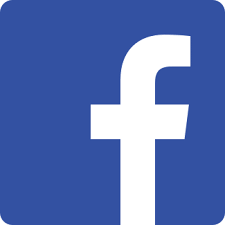 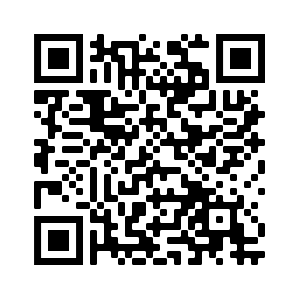 Ставьте лайки на Facebook! @Nativityoftheholyvirginorthodoxchurchmenlopark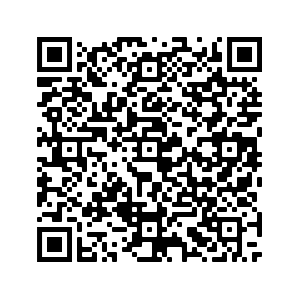 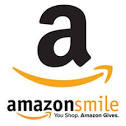 Поддержите нас с помощью Amazon Smile: ищите“The Nativity Of The Holy Virgin Russian Orthodox Greek Catholic Church”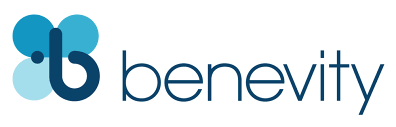 Ваша компания УДВОИТ каждое пожертвование при использовании Benevity!Seventh Week After Pentecost –– Fathers of the First Six Ecumenical Councils –– Tone 6Resurrection Troparion –– Tone 6Angelic Hosts were above Thy tomb, and they that guarded Thee became as dead. And Mary stood by the grave seeking Thine immaculate Body. Thou didst despoil Hades and wast not tempted by it. Thou didst meet the Virgin and didst grant us life. O Thou Who didst rise from the dead, O Lord, glory be to Thee.Tone 4  Troparion (Parish Troparion)Your Nativity, O Virgin, / Has proclaimed joy to the whole universe! / The Sun of Righteousness, Christ our God, / Has shone from You, O Theotokos! / By annulling the curse, / He bestowed a blessing. / By destroying death, He has granted us eternal Life.Troparion (Fathers) – Tone 8You are most glorious, O Christ our God! / You have established the Holy Fathers as lights on the earth! / Through them you have guided us to the true faith! / O greatly Compassionate One, glory to You!   Resurrection Kontakion –– Tone 6Having by His life-bestowing hand raised up all the dead out of the dark abysses, Christ God, the Giver of Life, hath bestowed the Resurrection upon the fallen human race; for He is the Savior of all, the Resurrection, and the Life, and the God of all.Kontakion (Fathers) – Tone 8The Apostles’ preaching and the Fathers’ doctrines have established one faith for the Church. / Adorned with the robe of truth, woven from heavenly theology, / It defines and glorifies the great mystery of Orthodoxy! Tone 4   Kontakion (Parish Troparion)By Your Nativity, O Most Pure Virgin, / Joachim and Anna are freed from barrenness; / Adam and Eve, from the corruption of death. / And we, your people, freed from the guilt of sin, celebrate and sing to you: / The barren woman gives birth to the Theotokos, the nourisher of our life!Romans 15:1-7  (Epistle)1 We then who are strong ought to bear with the scruples of the weak, and not to please ourselves. 2 Let each of us please his neighbor for his good, leading to edification. 3 For even Christ did not please Himself; but as it is written, “The reproaches of those who reproached You fell on Me.”  4 For whatever things were written before were written for our learning, that we through the patience and comfort of the Scriptures might have hope. 5 Now may the God of patience and comfort grant you to be like-minded toward one another, according to Christ Jesus, 6 that you may with one mind and one mouth glorify the God and Father of our Lord Jesus Christ. 7 Therefore receive one another, just as Christ also received us, to the glory of God.Hebrews 13:7-16  (Epistle, Fathers)7 Remember those who rule over you, who have spoken the word of God to you, whose faith follow, considering the outcome of their conduct. 8 Jesus Christ is the same yesterday, today, and forever. 9 Do not be carried about with various and strange doctrines. For it is good that the heart be established by grace, not with foods which have not profited those who have been occupied with them. 10 We have an altar from which those who serve the tabernacle have no right to eat. 11 For the bodies of those animals, whose blood is brought into the sanctuary by the high priest for sin, are burned outside the camp. 12 Therefore Jesus also, that He might sanctify the people with His own blood, suffered outside the gate. 13 Therefore let us go forth to Him, outside the camp, bearing His reproach. 14 For here we have no continuing city, but we seek the one to come. 15 Therefore by Him let us continually offer the sacrifice of praise to God, that is, the fruit of our lips, giving thanks to His name. 16 But do not forget to do good and to share, for with such sacrifices God is well pleased.Matthew 9:27-35  (Gospel)27 When Jesus departed from there, two blind men followed Him, crying out and saying, “Son of David, have mercy on us!” 28 And when He had come into the house, the blind men came to Him. And Jesus said to them, “Do you believe that I am able to do this?” They said to Him, “Yes, Lord.” 29 Then He touched their eyes, saying, “According to your faith let it be to you.” 30 And their eyes were opened. And Jesus sternly warned them, saying, “See that no one knows it.” 31 But when they had departed, they spread the news about Him in all that country. 32 As they went out, behold, they brought to Him a man, mute and demon-possessed. 33 And when the demon was cast out, the mute spoke. And the multitudes marveled, saying, “It was never seen like this in Israel!” 34 But the Pharisees said, “He casts out demons by the ruler of the demons.” 35 Then Jesus went about all the cities and villages, teaching in their synagogues, preaching the gospel of the kingdom, and healing every sickness and every disease among the people.John 17:1-13  (Gospel, Fathers)1 Jesus spoke these words, lifted up His eyes to heaven, and said: “Father, the hour has come. Glorify Your Son, that Your Son also may glorify You, 2 as You have given Him authority over all flesh, that He should give eternal life to as many as You have given Him. 3 And this is eternal life, that they may know You, the only true God, and Jesus Christ whom You have sent. 4 I have glorified You on the earth. I have finished the work which You have given Me to do. 5 And now, O Father, glorify Me together with Yourself, with the glory which I had with You before the world was. 6 I have manifested Your name to the men whom You have given Me out of the world. They were Yours, You gave them to Me, and they have kept Your word. 7 Now they have known that all things which You have given Me are from You.8 For I have given to them the words which You have given Me; and they have received them, and have known surely that I came forth from You; and they have believed that You sent Me. 9 I pray for them. I do not pray for the world but for those whom You have given Me, for they are Yours. 10 And all Mine are Yours, and Yours are Mine, and I am glorified in them. 11 Now I am no longer in the world, but these are in the world, and I come to You. Holy Father, keep through Your name those whom You have given Me, that they may be one as We are. 12 While I was with them in the world, I kept them in Your name. Those whom You gave Me I have kept; and none of them is lost except the son of perdition, that the Scripture might be fulfilled. 13 But now I come to You, and these things I speak in the world, that they may have My joy fulfilled in themselves.On the Fathers of the First Six Ecumenical Councils – from OCA.org:. In the Ninth Article of the Nicea-Constantinople Symbol of Faith proclaimed by the holy Fathers of the First and Second Ecumenical Councils, we confess our faith in “One, Holy, Catholic, and Apostolic Church.” By virtue of the catholic nature of the Church, an Ecumenical Council is the Church’s supreme authority, and possesses the competence to resolve major questions of church life. An Ecumenical Council is comprised of archpastors and pastors of the Church, and representatives of all the local Churches, from every land of the “oikumene” (i.e. from all the whole inhabited world).The Orthodox Church acknowledges Seven Holy Ecumenical Councils:The First Ecumenical Council (Nicea I) (May 29, and also on seventh Sunday after Pascha) was convened in the year 325 against the heresy of Arius, in the city of Nicea in Bithynia under Saint Constantine the Great, Equal of the Apostles.The Second Ecumenical Council (Constantinople I) (May 22) was convened in the year 381 against the heresy of Macedonias, by the emperor Theodosius the Great.The Third Ecumenical Council (Ephesus) (September 9) was convened in the year 431 against the heresy of Nestorius, in the city of Ephesus by the emperor Theodosius the Younger.The Fourth Ecumenical Council (Chalcedon) (July 16) was convened in the year 451, against the Monophysite heresy, in the city of Chalcedon under the emperor Marcian.The Fifth Ecumenical Council (Constnatinople II) (July 25) “Concerning the Three Chapters,” was convened in the year 553, under the emperor Justinian the Great.The Sixth Ecumenical Council (Constantinople III) (January 23) met during the years 680-681, to fight the Monothelite heresy, under the emperor Constantine Pogonatos.The fact that the Seventh Ecumenical Council (Nicea II) is not commemorated today testifies to the antiquity of today’s celebration. The Seventh Council, commemorated on the Sunday nearest to October 11, was convened at Nicea in the year 787 against the Iconoclast heresy, under the emperor Constantine and his mother Irene.Announcements:Great Vespers will be livestreamed Saturday July 25th at 5 PMThere will be a livestream of the Divine Liturgy on our parish FaceBook page at 10 AM Sunday July 26th (and on our website).If you would like to have confession, please e-mail or call Fr Andrew. If you know of anyone who has fallen ill, please let Fr Andrew know. He is able to commune sick people during this time.There will be a livestream of Great Vespers on Monday July 27th at 6 PMLiturgy for the Equal-to-the-Apostles and Great Prince Vladimir will be livestreamed at 9 AM on Tuesday (07-28)“Questions and Answers” will meet Saturday (08-01) at 10 AM on Zoom.Great Vespers will be livestreamed at 5 PM on 08-01Please pray for the servants of God: Nina, Zoya (Bryner), Elizaveta Matfeevna, Anna (Prokushkina), Michael (Sinkewitsch), Eroeda (Luck), Anisia (Knyazik), Maria (Zhalnina), Andrei, Elena, Esther, Simon, Eugene, Ioanna, Vladislav, Alla, Nikolai. Traveling: Svetlana (Richter) Reposed: Ludmila Konstantinovna (Akimova), George (Merdinian).STAY CONNECTEDsupport our parishLike us on Facebook! @NativityoftheholyvirginorthodoxchurchmenloparkSupport us by using Amazon Smile: search“The Nativity Of The Holy Virgin Russian Orthodox Greek Catholic Church”DOUBLE the impact of your donation through workplace donation matching with Benevity!